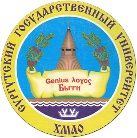 БЮДЖЕТНОЕ УЧРЕЖДЕНИЕ ВЫСШЕГО ОБРАЗОВАНИЯХАНТЫ-МАНСИЙСКОГО АВТОНОМНОГО ОКРУГА – ЮГРЫ«Сургутский государственный университет»Зачислены с 1 сентября 2022 года:37.05.01 Клиническая психология   - по конкурсу:  37.05.02 Психология служебной деятельности   - по конкурсу: 42.03.01 Реклама и связи с общественностью   - по конкурсу:  44.03.01 Педагогическое образование   - по конкурсу:  45.03.01 Лингвистика   - по конкурсу:  46.03.01 История   - по конкурсу:  49.03.01 Физическая культура   - по конкурсу:  51.03.02 Народная художественная культура   - по конкурсу: 